ECD International remain resolutely committed to serving our customers 24/7. We are working with all international airlines and within the Government and WHO guidelines regarding COVID 19   ensuring that Human Remains continues to move around the world during this critical time. We therefore encourage our customers to contact our team with any enquiries they may have and we will do our utmost to accommodate such requests. We sincerely apologise for the disruption caused, but are focused on continuing to provide our customers the high-quality service you expect and deserve, and to manage through these extraordinary and unprecedented circumstancesOur goal is to find every way possible to continue to serve you. We appreciate your patience during this challenging time and thank you for your support. Please do not hesitate to contact us if you have any query or require more information.Alan Webb-MooreDirectorE.C.D International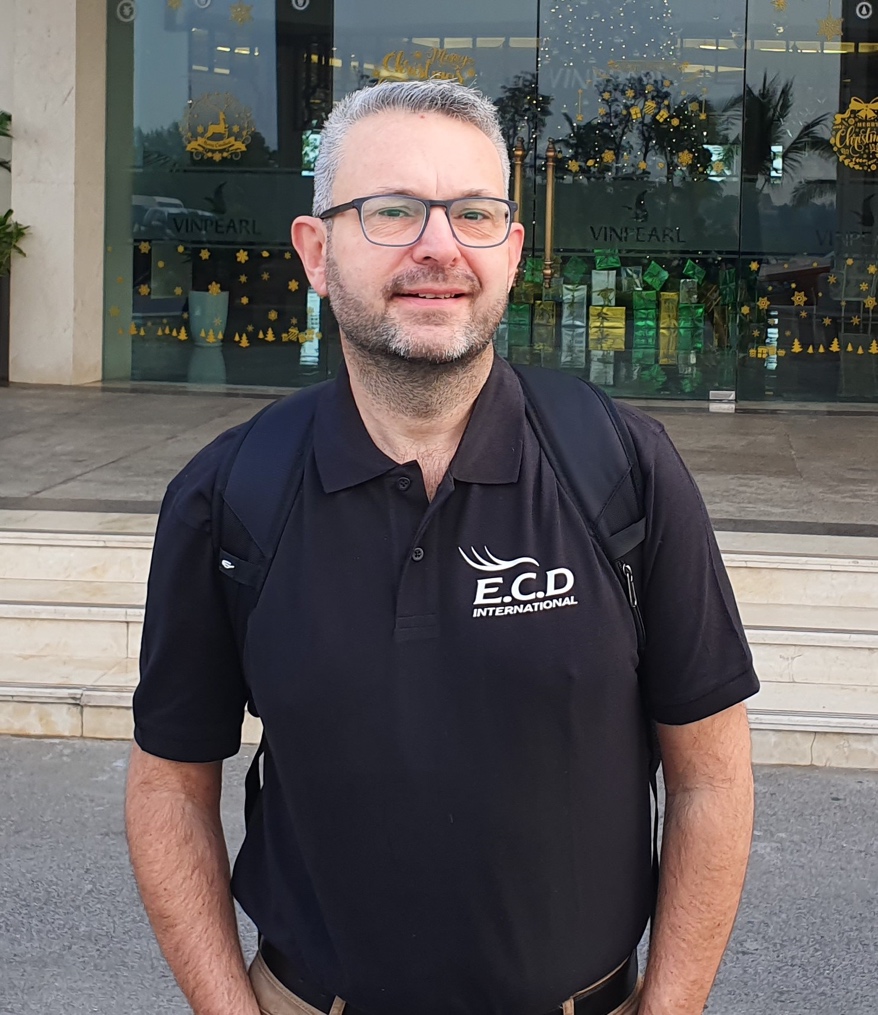 